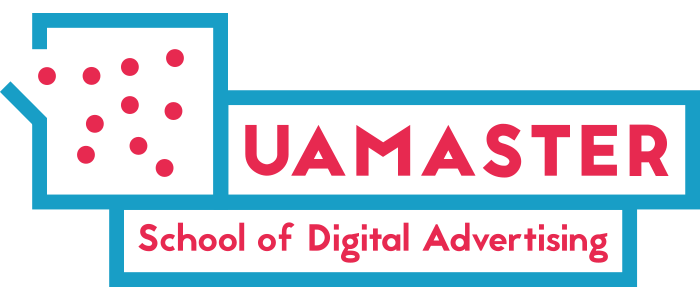 Програма лекції«Ваш бюджет на рекламу»4 Серпня 2020 • 15:00 - 18:00Номер блокуТемаМетоди формування рекламного бюджету8 класичних методів формування рекламного бюджету.
Бюджет і результат. Про що ви повинні пам'ятати на старті.Бюджет Performance маркетингу (мета кампанії: онлайн продажі, заявки, лідогенерація, дзвінки тощо)Пошуковий маркетинг (PPC, SEO)
РРС в соц.мережах
Прайс-агрегатори
СРА-платформи
Email
Інші інструментиРозрахунок бюджету охоплювальних рекламних кампанійМетодології і метрики. Як враховувати частку ринку і впливати на рівень знання бренду.
Креатив
Відео реклама, на прикладі Youtube
Охоплювальна реклама в соціальних мережах
Банерна реклама4.Річний бюджет на Digital - що ще потрібно врахувати, крім бюджету на рекламу